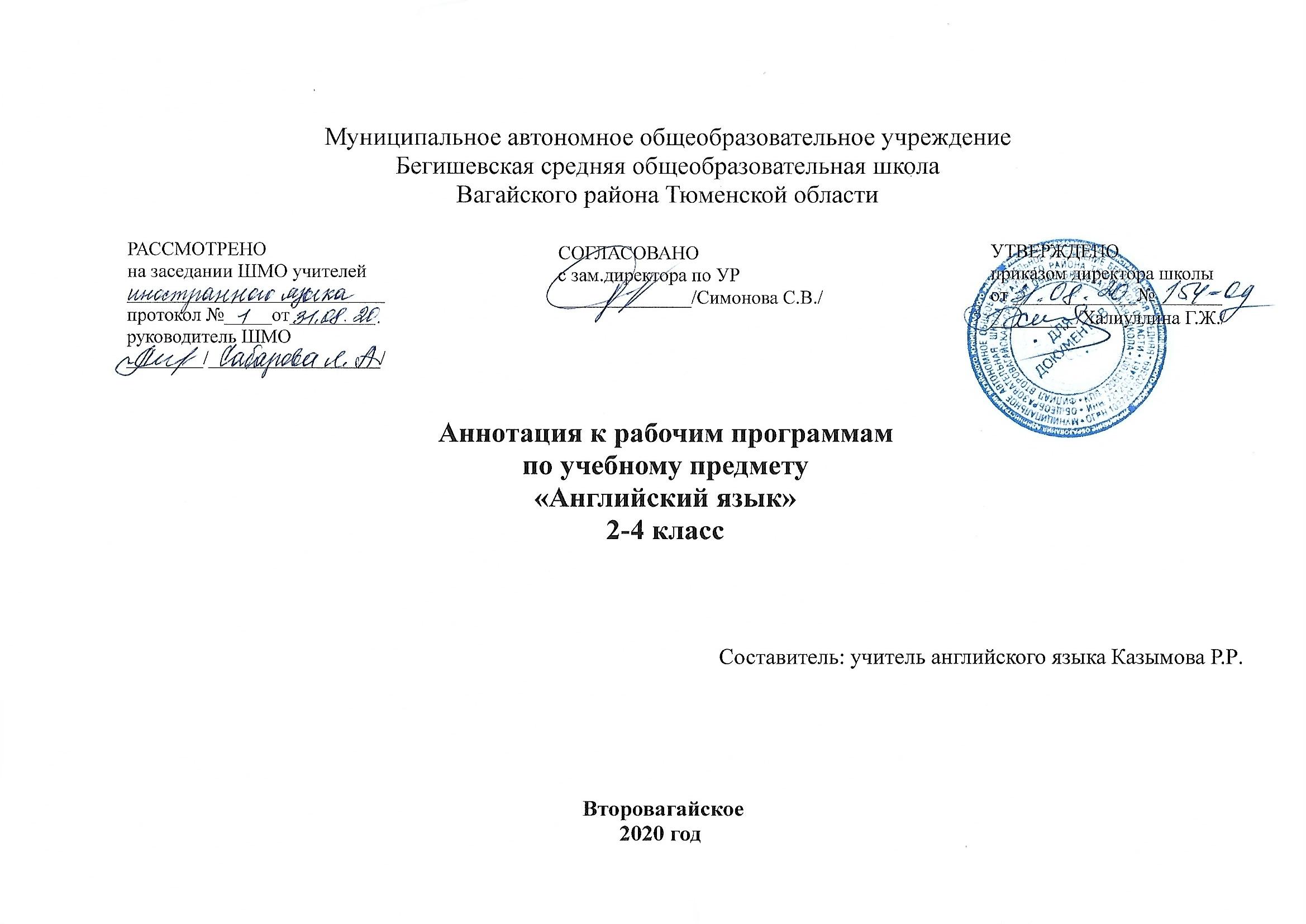 АННОТАЦИЯ            Рабочая программа учебного предмета «Английский язык» для начальных  классов составлена на основе: * Закон Российской Федерации «Об образовании в Российской Федерации» от 29.12.2012 №273 (от 26.07.2019)* Федерального государственного образовательного стандарта начального общего образования (утвержден приказом Министерства образования и науки Российской Федерации  от 06.10.2009 № 373 (в ред. от 31.12.2015);     *  Примерной программы начального общего образования по английскому языку;    * Учебный план начального общего образования Муниципального автономного общеобразовательного учреждения Бегишевской средней общеобраовательной школы Вагайского района Тюменской области;    *Основная образовательная  программа  начального общего образования Муниципального автономного общеобразовательного учреждения Бегишевской средней общеобраовательной школы Вагайского района Тюменской области;   *Авторская программа:  Н.И. Быковой, Дж. Дули, М.Д. Поспеловой и В. Эванс.  Английский  язык. 2 класс. М.: Просвещение 2018.,   Н.И. Быковой, Дж. Дули, М.Д. Поспеловой и В. Эванс.  Английский  язык. 3 класс. М.: Просвещение 2018.,    Н.И. Быковой, Дж. Дули, М.Д. Поспеловой и В. Эванс.  Английский  язык. 4 класс. М.: Просвещение 2018.I. ОБЩАЯ ХАРАКТЕРИСТИКА КУРСАКурс «Английский в фокусе» создан в соответствии с Европейскими стандартами в области изучения иностранных языков, что является отличительной особенностью. Знания и навыки учащихся, работающих по УМК «Английский в фокусе» по окончании начальной школы соотносятся с общеевропейским уровнем A1 в области изучения английского языка. Они могут представиться, представить других, задавать/отвечать на вопросы в рамках известных им или интересующих их тем. Они могут участвовать в несложном разговоре, если собеседник говорит медленно и отчетливо и готов оказать помощь. Они могут писать простые открытки (например,  поздравление с праздником) заполнять формуляры, вносить в них фамилию, национальность, возраст и т.д. Материал организован таким образом, что позволяет регулярно повторять основные активные лексико-грамматические структуры и единицы.       В состав УМК входят:Учебник (Student's Book)Рабочая тетрадь (Workbook)Языковой портфель (My Language Portfolio)Книга для учителя (Teacher’s Book)Контрольные задания (Test Booklet)Буклет с раздаточным материалом (Picture Flash cards) и плакатыАудиокассеты/CD для работы в классе Аудиокассета/CD для самостоятельной работы домаВидеокассета www.spot light on russia. ru – сайт учебного курсаII. ЦЕЛИ И ЗАДАЧИ ОБУЧЕНИЯ ИНОСТРАННОМУ ЯЗЫКУ При обучению иностранному языку в начальной школе должны достигаться следующие цели:   - формирование умения общаться на английском языке на элементарном уровне с учётом речевых возможностей и потребностей младших школьников в устной (аудирование и говорение) и письменной (чтение и письмо) формах; - приобщение детей к новому социальному опыту с использованием английского языка: знакомство младших школьников с миром зарубежных сверстников, с детским зарубежным фольклором и доступными образцами художественной литературы; воспитание дружелюбного отношения к представителям других стран; - развитие речевых, интеллектуальных и познавательных способностей младших школьников, а также их общеучебных умений; развитие мотивации к дальнейшему овладению английским языком; - воспитание и разностороннее развитие младшего школьника средствами английского языка; - формирование представлений об английском языке как средстве общения, позволяющем добиваться взаимопонимания с людьми, говорящими/пишущими на английском языке, узнавать новое через звучащие и письменные тексты;  - расширение лингвистического кругозора младших школьников; освоение элементарных лингвистических представлений, доступных младшим школьникам и необходимых для овладения устной и письменной речью на английском языке на элементарном уровне; - обеспечение коммуникативно-психологической адаптации младших школьников к новому языковому миру для преодоления в дальнейшем психологического барьера и использования английского языка как средства общения; - развитие личностных качеств младшего школьника, его внимания, мышления, памяти и воображения в процессе участия в моделируемых ситуациях общения, ролевых играх, в ходе овладения языковым материалом; - развитие эмоциональной сферы детей в процессе обучающих игр,учебных спектаклей с использованием английского языка; - приобщение младших школьников к новому социальному опыту за счёт проигрывания на английском языке различных ролей в игровых ситуациях, типичных для семейного, бытового и учебного общения; - духовно-нравственное воспитание школьника, понимание и соблюдение им таких нравственных устоев семьи, как любовь к близким, взаимопомощь, уважение к родителям, забота о младших; - развитие познавательных способностей, овладение умением координированной работы с разными компонентами учебно-методического комплекта (учебником, рабочей тетрадью, аудиоприложением, мультимедийным приложением и т. д.), умением работать в паре, в группе.                  Исходя из сформулированных целей, изучение предмета направлено на решение следующих задач: * формирование представлений об иностранном языке как средстве общения; o расширение лингвистического кругозора младших школьников; * обеспечение коммуникативно-психологической адаптации младших школьников к новому языковому миру; * развитие личностных качеств младшего школьника;* развитие эмоциональной сферы учащихся; *приобщение младших школьников к новому социальному опыту; * развитие познавательных способностей; *формирование первоначальных представлений *единстве и многообразии языкового и культурного пространства России и англоговорящих стран, *языке как основе национального самосознания; * развитие диалогической и монологической устной и письменной речи, коммуникативных умений, нравственных и эстетических чувств, способностей к творческой деятельности. III. Место учебного предмета в учебном плане       Согласно базисному (образовательному) плану образовательных учреждений РФ всего на изучение иностранного языка в начальной школе    выделяется 204 часа из расчета 68 часов в учебный год, 2 раза в неделю.IV. Методическое и материально-техническое обеспечение программыРеализации поставленных выше задач способствует целый ряд наиболее эффективных практических методов, приемов, форм и средств обучения. При этом необходимо учитывать индивидуальные особенности детей, их общекультурное развитие и связи с семьей. Основными видами деятельности детей 5-6 лет являются:  Игра; Общение с взрослыми и сверстниками;  Экспериментирование;  Предметная деятельность;  Изобразительная деятельность;  Художественно-театральная деятельность; Детский труд. Все эти виды деятельности занимают ключевое место в программе. Учитывая их, выделяются основные приемы работы на занятиях английским языком: - имитация, - использование игр, - создание ярких запоминающихся образов. Проводится систематическая работа по развитию фонематического слуха. Учитель создает визуальные, музыкальные, пластические, слуховые, художественные образы и пользуется невербальными средствами обучения: картинками, игрушками, плакатами, постерами, видео- и аудиоматериалами, предметами. Учащиеся участвуют во всем многообразии игр: 1. Развивающие языковые игры;2. Сюжетно-ролевые игры; 3. Театральные игры; 4. Игры-драматизации; 5. Фонетические игры; 6. Дидактические игры; 7. Подвижные игры и спортивные развлечения;8. Игры с готовым содержанием и правилами. Большое место отводится разнообразным играм с готовым содержанием и правилами. Многие из них развивают мышление, память, воображение, внимание, способность к самоконтролю, сравнению, классификации. Разыгрывание в творческих театральных играх и играх-драматизациях сюжетов сказок, спектаклей с куклами, игрушками или костюмированные вечера хотя и трудоемки по подготовке, но очень полезны, так как стимулируют мотивацию и готовность к говорению на иностранном языке. Увеличение объема лексики и расширение грамматических структур происходит путем постепенного ввода новых лексических единиц и усложнение грамматических конструкций. Контроль предполагается вести в виде соревнований и турниров. Этот контроль может быть в форме праздника, утренника или концерта, спектакля с приглашением родителей. В ходе таких мероприятий повторяются лексикограмматические структуры и выявляются конструкции, нуждающиеся в дополнительной отработке. К материально-техническому оснащению, необходимому для реализации программы относится: * Учебный кабинет с необходимым количеством парт и пространством для подвижных игр; *Мультимедийные проекторы; * Интерактивные доски; * Мультимедийные проигрыватели; *ПК. *Классная доска с набором приспособлений для крепления таблиц, плакатов и картинок.*Стенд для размещения творческих работ учащихся.*CD для занятий в классе*http://www.prosv.ru/umk/spotlightГода обученияКол-во часов в неделюКол-во учебных недельВсего часов за учебный год2 класс2 34683 класс2 34684 класс2 3468204 часа за курс